BỘ LAO ĐỘNG - THƯƠNG BINH VÀ XÃ HỘITRƯỜNG ĐẠI HỌC SƯ PHẠM KỸ THUẬT VĨNH LONGCHƯƠNG TRÌNH ĐÀO TẠOTRÌNH ĐỘ CAO ĐẲNGNGÀNG CÔNG NGHỆ THÔNG TIN (ỨNG DỤNG PHẦN MỀM)(COMPUTER SOFTWARE APPLICATIONS)Vĩnh Long - Năm 2016	CHƯƠNG TRÌNH ĐÀO TẠO Tên ngành/nghề: CÔNG NGHỆ THÔNG TIN (ỨNG DỤNG PHẦN MỀM)		         COMPUTER SOFTWARE APPLICATIONSTrình độ đào tạo: Cao đẳngĐối tượng tuyển sinh: Trung học phổ thông hoặc tương đươngSố lượng môn học, mô đun đào tạo: 45Tổng số tín chỉ: 111Bằng cấp sau khi tốt nghiệp: Bằng tốt nghiệp Cao đẳng và công nhận danh hiệu Kỹ sư thực hành.I. MỤC TIÊU ĐÀO TẠO   I.1. Kiến thức, kỹ năng    - Kiến thứcKiến thức cơ bản: Nắm vững và vận dụng tốt các kiến thức cơ bản, kiến thức đại cương bậc cao đẳng: Lý luận chính trị, Pháp luật đại cương, Ngoại ngữ. Có kiến thức về rèn luyện thể chất và giáo dục quốc phòng để tham gia bảo vệ tổ quốc.Kiến thức cơ sở ngành: Có kiến thức chuyên môn vững vàng để thích ứng tốt với những công việc khác nhau thuộc lĩnh vực rộng của ngành học như:Kiến thức về hệ thống tính toán (Máy tính)Tư duy lôgic tốt về lập trình và các ngôn ngữ lập trìnhCấu trúc dữ liệu và các giải thuật...Kiến thức chuyên ngành: Hiểu biết sâu rộng và vận dụng tốt các kiến thức chuyên ngành về mạng, đồ họa, thiết kế và xây dựng các hệ thống tính toán xử lí thông tin, cơ sở dữ liệu, phát triển phần mềm ứng dụng.- Kỹ năngBiết vận dụng tư duy thiết kế tổng hợp từ các kiến thức cơ bản,cơ sở chuyên ngành được đào tạo kết hợp với các kiến thức cá nhân tự trang bị vào các hoạt động chuyên môn.Có khả năng độc lập nghiên cứu, truyền đạt các ứng dụng CNTT.Có năng lực khảo sát thiết kế xây dựng hệ thống thông tin, thiết kế triển khai các hệ thống mạng máy tính và các hệ thống nhúng.Có khả năng tìm hiểu, vận dụng khai thác và chuyển giao các sản phẩm Công nghệ Thông tin.Có khả năng tham gia các ứng dụng về dịch vụ hành chính công (chính Phủ điện tử), triển khai vận hành khai thác Thương mại điện tử.I.2. Chính trị, đạo đức, thể chất và quốc phòng - Chính trị, pháp luậtCó kiến thức khái quát về Nguyên lý cơ bản của chủ nghĩa Mác-Lênin, Đường lối cách mạng của Đảng Cộng sản Việt Nam, tư tưởng Hồ Chí Minh, truyền thống dân tộc, giai cấp công nhân và công đoàn Việt Nam.Có kiến thức cơ bản về Nhà nước và Pháp luật Việt Nam.- Đạo đức, tác phong công nghiệpLĩnh hội được những kiến thức cần thiết về đạo đức, có khả năng lựa chọn những giá trị chân, thiện, mỹ, những giá trị của nghề nghiệp phù hợp với yêu cầu của xã hội, với quan điểm, đường lối của Đảng, Nhà nước ta.- Thể chất, quốc phòngVề thể chất phát triển con người toàn diện, cường tráng về thể chất phong phú về tinh thần, trong sáng về đạo đức.Về quốc phòng: giáo dục hoc học sinh sinh viên về lòng yêu nước, yêu CNXH, niềm tự hào và sự trân trọng đối với truyền thống yêu nước và giữ nước của dân tộc. Trang bị kiến thức, kỹ năng bảo vệ tổ quốc trên lĩnh vực quốc phòng - an ninh, cũng cố nền quốc phòng toàn dân và an ninh nhân dân.I.3. Cơ hội việc làm Sau khi tốt nghiệp sinh viên sẽ làm việc trong các cơ quan, doanh nghiệp có nhu cầu ứng dụng phần mềm tin học trong các hoạt động quản lý, nghiệp vụ kinh doanh sản xuất. Cụ thể: Chuyên viên tư vấn và chuyển giao phần mềm ứng dụng.Chuyên viên thiết kế phần mềm ứng dụng.Chuyên viên quản trị hệ thống phần mềm và cơ sở dữ liệu.Chuyên viên bảo trì hệ thống máy tính.Chuyên viên thiết kế và quản trị website.Chuyên viên an toàn - bảo mật thông tin.Sinh viên cũng làm việc được trong các đơn vị hoạt động trong lĩnh vực phần mềm tin học như: chuyên viên phân tích và thiết kế hệ thống, lập trình viên phần mềm ứng dụng, chuyên viên thiết kế web, chuyên viên kiểm thử phần mềm.II. THỜI GIAN CỦA KHÓA HỌC- Thời gian khoá học: 3 năm- Thời gian học tập: 132 tuần- Số lượng học phần: 45- Khối lượng kiến thức, kỹ năng toàn khóa học: 111 tín chỉ	+ Khối lượng các học phần chung: 12 tín chỉ	+ Khối lượng các học phần chuyên môn: 99 tín chỉ	+ Khối lượng lý thuyết: 35 tín chỉ	+ Khối lượng thực hành, thực tập: 76 tín chỉIII. NỘI DUNG CHƯƠNG TRÌNH ĐÀO TẠOIV. KẾ HOẠCH DỰ KIẾN  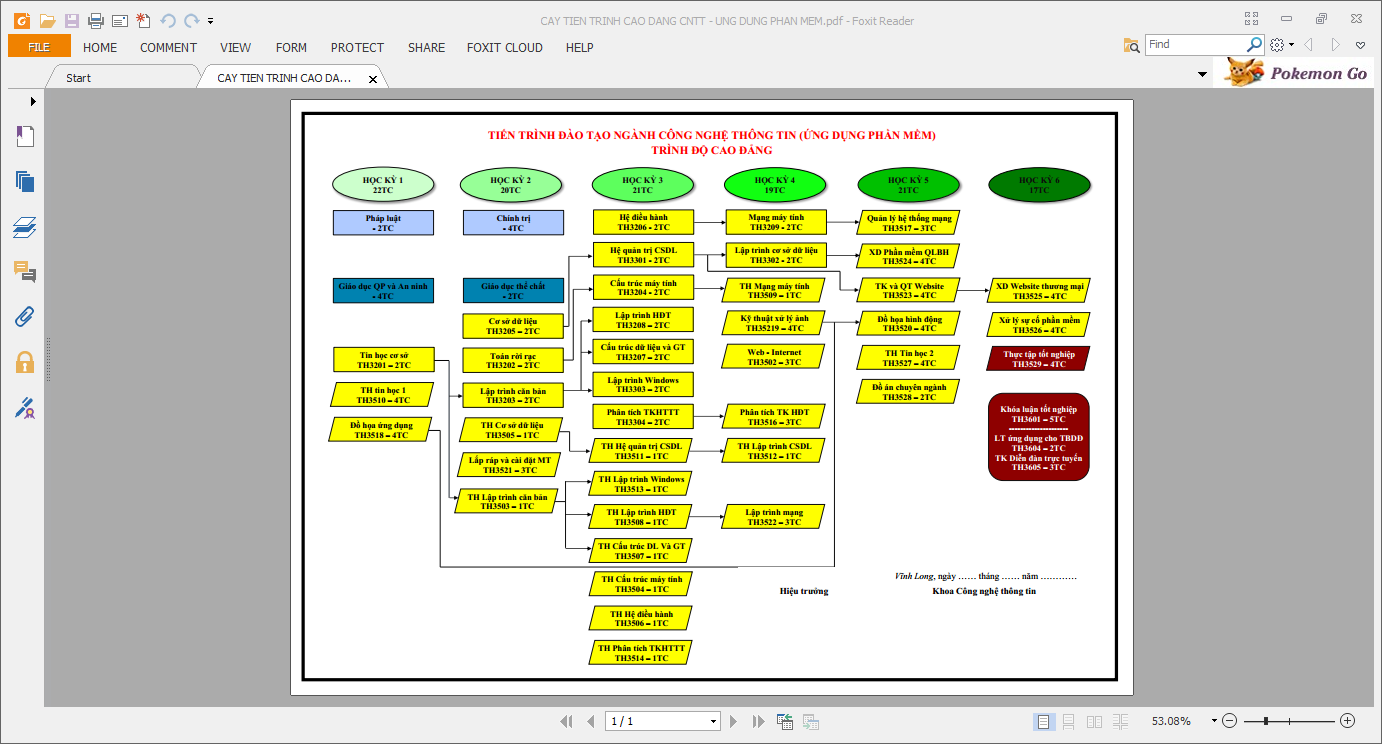 V. HƯỚNG DẪN SỬ DỤNG CHƯƠNG TRÌNH  V.1 Hướng dẫn về học phần tín chỉ: - 1 tín chỉ lý thuyết = 15 tiết học trên lớp + 30 tiết chuẩn bị, tự học.- 1 tín chỉ thực hành = 30 giờ học trên lớp + 30 giờ chuẩn bị, tự học.V.2 Điều kiện tốt nghiệp:  - Tích lũy các học phần và số tín chỉ quy định trong chương trình đào tạo; Điểm trung bình chung của các học phần đạt từ 2,0 trở lên.- Không bị truy cứu trách nhiệm hình sự, không bị kỷ luật ở mức đình chỉ học tập trong năm học cuối.- Có chứng chỉ Giáo dục quốc phòng, Giáo dục thể chất, kỹ năng thực hành nghề; chứng chỉ Anh văn, Tin học theo qui định của nhà trường. V.3 Các chú ý khác: Không CỘNG HOÀ XÃ HỘI CHỦ NGHĨA VIỆT NAMĐộc lập - Tự do - Hạnh phúcTTMÃ HỌC PHẦNTÊN HỌC PHẦNSỐ TÍN CHỈSỐ TÍN CHỈSỐ TÍN CHỈGHI 
CHÚTTMÃ HỌC PHẦNTÊN HỌC PHẦNLÝ THUYẾTTHỰC HÀNHTỔNG 
SỐGHI 
CHÚI. Các học phần chung chungI. Các học phần chung chungI. Các học phần chung chung93121CT1108 Chính trị4042CT1109Pháp luật2023Giáo dục thể chất0224Giáo dục quốc phòng và An ninh314II. Các học phần đào tạoII. Các học phần đào tạoII. Các học phần đào tạo267399II.1. Các học phần lý thuyếtII.1. Các học phần lý thuyếtII.1. Các học phần lý thuyết260265TH3201Tin học cơ sở2026TH3202Toán rời rạc2027TH3203Lập trình căn bản2028TH3204Cấu trúc máy tính2029TH3205Cơ sở dữ liệu20210TH3206Hệ điều hành20211TH3207Cấu trúc dữ liệu và giải thuật20212TH3208Lập trình hướng đối tượng20213TH3209Mạng máy tính20214TH3301Hệ quản trị cơ sở dữ liệu20215TH3302Lập trình cơ sở dữ liệu20216TH3303Lập trình Windows 20217TH3304Phân tích thiết kế hệ thống thông tin202II.2. Các học phần thực hànhII.2. Các học phần thực hànhII.2. Các học phần thực hành0686818TH3502Web - Internet03319TH3503Thực hành Lập trình căn bản01120TH3504Thực hành Cấu trúc máy tính01121TH3505Thực hành Cơ sở dữ liệu01122TH3506Thực hành Hệ điều hành01123TH3507Thực hành Cấu trúc dữ liệu và 
giải thuật01123TH3508Thực hành Lập trình hướng 
đối tượng01125TH3509Thực hành Mạng máy tính01126TH3510Thực hành tin học 104427TH3511Thực hành Hệ quản trị cơ sở dữ liệu01128TH3512Thực hành Lập trình cơ sở dữ liệu01129TH3513Thực hành Lập trình Windows 01130TH3514Thực hành Phân tích thiết kế 
hệ thống thông tin01131TH3516Phân tích thiết kế hướng đối tượng03332TH3517Quản lý hệ thống mạng03333TH3518Đồ họa ứng dụng04434TH3519Kỹ thuật xử lý ảnh04435TH3520Đồ họa hình động04436TH3521Lắp ráp và cài đặt máy tính03337TH3522Lập trình mạng03338TH3523Thiết kế và quản trị website04439TH3524Xây dựng phần mềm quản lý 
bán hàng04440TH3525Xây dựng website thương mại04441TH3526Xử lý sự cố phần mềm04442TH3527Thực hành tin học 204443TH3528Đồ án chuyên ngành02244TH3529Thực tập tốt nghiệp044II.3. Các học phần tự chọn hoặc khóa luận    tốt nghiệpII.3. Các học phần tự chọn hoặc khóa luận    tốt nghiệpII.3. Các học phần tự chọn hoặc khóa luận    tốt nghiệp05545TH3601Khóa luận tốt nghiệp05545Các môn thay thế khóa luận tốt nghiệpCác môn thay thế khóa luận tốt nghiệp45TH3604Lập trình ứng dụng cho thiết bị di động02245TH3605Thiết kế diễn đàn trực tuyến033TỔNGTỔNGTỔNG3576111HIỆU TRƯỞNGPHÒNG ĐÀO TẠOVĩnh Long, ngày     tháng     năm KHOA CÔNG NGHỆ THÔNG TIN